Załącznik Nr 5OPIS PRZEDMIOTU ZAMÓWIENIA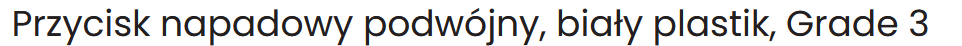 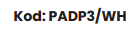 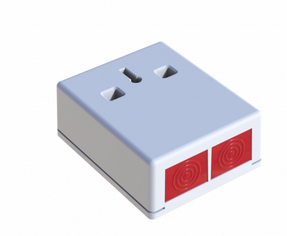 OPIS:Przycisk alarmowy, podwójny, GRADE 3Parametry techniczne:Technologia działania:przycisk alarmowyStopień bezpieczeństwa wg EN50131:Grade 3Rodzaj montażu:wewnętrzneRodzaj wyjścia:NC/NOKompatybilność z systemem alarmowym:konwencjonalne, przewodoweKolor obudowy:białyKategoria produktu:Przyciski alarmoweWymiary produktu (mm):75x62x29,5